КОММЕРЧЕСКОЕ ПРЕДЛОЖЕНИЕВ короткие сроки и, на выгодных условиях у нас можно пройти дистанционное обучение и гарантированно получить удостоверения!Прейскурант цен:Ведущий специалист по работе с клиентамиЦарикова Светлана Николаевна, Тел.: (3452) 638-648 доб. 345E-mail: manager45@tpc72.ruНаименование программыВыдаваемый документКоличествоСтоимостьза 1 удостоверениеПроверка знаний требованийохраны труда (удостоверения)  (до 72ч.)Удостоверениеот 1 до 5 от 6 до 10.3 100 руб.2 300 руб. Обучениепожарно-техническому минимуму  (удостоверения)  (28 ч.)Удостоверение1 уд.от 2 до 5 от 6 до 103 100 руб.2 900 руб.2 300 руб. Гражданская оборона и предотвращение чрезвычайных ситуаций (ГО и ЧС) – 36ч. Удостоверение1 уд.от 2 до 5 от 6 до 104 000 руб.3 600 руб.2 800 руб. Оказание первой медицинской помощи пострадавшим 40ч. Удостоверение1 уд.от 2 до 5 от 6 до 103 300 руб.3 000 руб.2 300 руб. Обеспечение экологической безопасности при работах в области обращения с опасными отходами   112 чудостоверение1 уд.от 2 до 5 8 000 руб.7 000 руб.Экология. Охрана окружающей среды и экологическая безопасность 252 часа и    502 часа (профессиональная переподготовка)    Диплом1 шт.  42 000   48 000Повышение квалификации: АНТИТЕРРОРИСТИЧЕСКАЯ ЗАЩИЩЕННОСТЬ ОБЪЕКТОВ (ТЕРРИТОРИЙ) 72 ч.Удостоверение      1 уд.   от 2 до 5 7 000 руб.  6 000 руб.Профессиональная переподготовкаОхрана трудаТехносферная безопасностьБезопасность технологических процессов и производствПедагогическое направление (любая специальность)Промышленное и гражданское строительствоПроектирование и конструирование зданий и сооруженийАвтомобильные дорогиВодоснабжение и водоотведениеЭкономика, менеджментДиплом252 часа502 часаСвыше 500 ч22 000 руб. 26 000 руб. 36 000 руб.Профессиональная переподготовка по транспорту-Консультант по вопросам безопасности перевозки опасных грузов автомобильным транспортом (502) -Контролер технического состояния автотранспортных средств (502 и 256)-Контролер технического состояния городского наземного электрического транспорта (502 и 256) -Диспетчер автомобильного и городского наземного электрического транспорта (502 и 256) -Ответственный за обеспечение БДД (502 и 256)Диплом256 часа502 часа30 000 руб.36 000 руб.Повышение квалификации по транспорту:-Консультант по вопросам безопасности перевозки опасных грузов автомобильным транспортом (72) -Контролер технического состояния автотранспортных средств (72)-Контролер технического состояния городского наземного электрического транспорта (72) -Диспетчер автомобильного и городского наземного электрического транспорта (72) - Ответственный за обеспечение БДД (72)Удостоверение1 уд.6 000 руб.Профессиональная переподготовка по кадрамДиплом252 часа502 часа22 000 руб.26 000 руб. Очередная/внеочередная аттестация по электробезопасности. До 1000 вольт. II, III, IV группаУдостоверение1 уд.11 300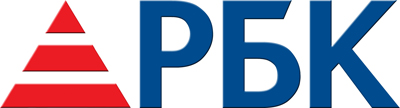 